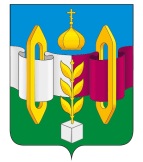 Российская ФедерацияИркутская областьУсольское районное муниципальное образованиеА Д М И Н И С Т Р А Ц И ЯГородского поселенияТельминского муниципального образованияР А С П О Р Я Ж Е Н И ЕО разрешении временной торговой деятельности гр. Власевской А.С.                 по реализации сельскохозяйственной птицы (куры) в рабочем посёлке Тельма Усольского района Иркутской области по улице Ленина, около здания (магазин) № 22Рассмотрев заявление гр. Власевской А.С. о предоставлении места под нестационарную торговлю, в соответствии с п. 10 части 1 статьи 14 Федерального закона от 06.10.2003 г. № 131-ФЗ «Об общих принципах организации местного самоуправления в Российской Федерации», руководствуясь п. 10 части 1 ст. 6, ст. ст. 23, 46 Устава Тельминского муниципального образования,          1.Разрешить временную торговую деятельность гр. Власевской Анне Сергеевне по реализации сельскохозяйственной птицы (куры) в рабочем посёлке Тельма Усольского района Иркутской области по улице Ленина, около здания (магазин) № 22, с 12 марта по 31 мая 2021 года.     2. Утвердить схему временного размещения нестационарного               торгового объекта для осуществления временной торговой деятельности                  гр. Власевской А.С. по реализации сельскохозяйственной птицы (куры) на территории  рабочего посёлка Тельма Усольского района Иркутской области по улице Ленина, около здания (магазин) № 22.  (в текстовой форме и графическом изображении) согласно приложению.3. Настоящее распоряжение подлежит официальному опубликованию  в газете «Новости» и размещению на официальном сайте органов местного самоуправления Тельминского муниципального образования в  информационно-телекоммуникационной сети «Интернет».4. Контроль за исполнением настоящего распоряжения оставляю за собой. Глава городского поселения Тельминского муниципального образования  					М.А. Ерофеев ПриложениеУтверждено распоряжением администрации городского поселения Тельминского муниципального образования от 12.03.2021 г.№ 37-рСхема временного размещения нестационарного торгового объекта для осуществления временной торговой деятельности гр. Власевской А.С. по реализации сельскохозяйственной птицы (куры) на территории  рабочего поселка Тельма Усольского района Иркутской области по улице Ленина, около здания (магазин) № 22. Глава городского поселения Тельминского муниципального образования 									           М.А. Ерофеев  Схема временного размещения нестационарного торгового объекта для осуществления временной торговой деятельности гр. Власевской А.С. по реализации сельскохозяйственной птицы (куры) на территории  рабочего поселка Тельма Усольского района Иркутской области по улице Ленина, около здания (магазин) № 22 Адрес расположения (месторасположение) нестационарного торгового объекта:Иркутская область, Усольский район, рп. Тельма, ул. Ленина, около здания (магазина) №22. Вид нестационарного торгового объекта: автолавкаСпециализация нестационарного торгового объекта (ассортимент реализуемой продукции): Реализация сельскохозяйственной птицы (куры) Площадь нестационарного торгового объекта: 24 кв.м.Площадь земельного участка, на котором расположен нестационарный торговый объект: 50 кв.м. Срок, период размещения  нестационарного торгового объекта: с 12 марта  по 31 мая 2021 года.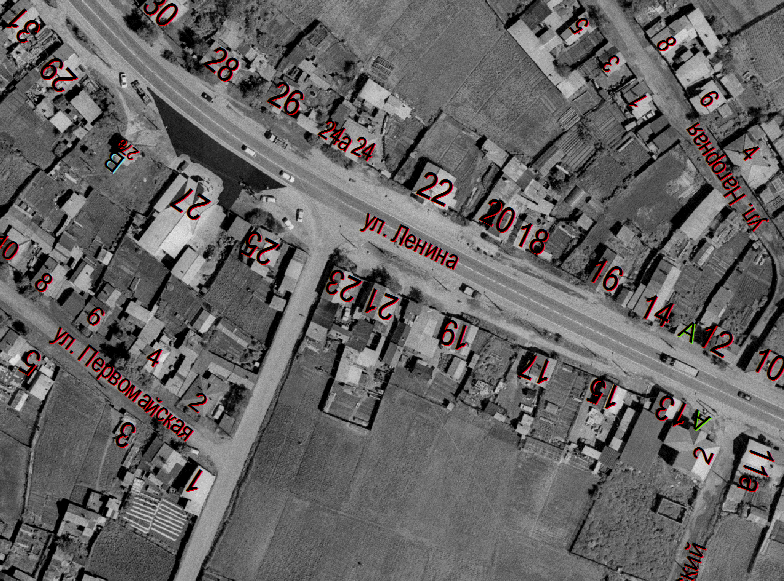 Масштаб 1:2000                   - место для размещения нестационарного торгового объектаГлава городского поселения Тельминского муниципального образования    		                        		М.А. ЕрофеевОт 12.03.2021 г.                               № 37-рр. п. ТельмаАдресрасположения(место расположения)нестационарного торгового объектаВид нестационарноготоргового объекта (палатка, киоск, автолавка, лоток и другое)Количество нестационарныхторговых объектовСпециализациянестационарного торгового объекта (ассортимент реализуемой продукции)Площадь нестационарного торгового  объектаПлощадь земельного участка, на котором расположен нестационарный торговый объектСобственник земельного участка,на котором расположеннестационарный торговый объектСрок,период размещения  нестационарного торгового объекта12345678рп. Тельма,             ул. Ленина, около здания (магазин) №22. автолавка          1Сельскохозяйственная птица (куры)  24,050,0Земли, муниципальная  собственность с 12 мартапо 31 мая 2021 года 